Almannamálaráðið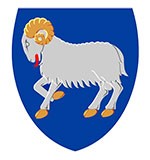 Fylgiskjal 1JavnteksturGaldandi orðingar í løgtingslógini samanbornar við broyttu orðingarnar í løgtingslógaruppskotinum.Dagfesting:7. desember 2018Mál nr.:18/01069Málsviðgjørt:Jákup Andrias KristiansenGaldandi orðingarLøgtingslógaruppskotið§ 2. Útleiga, sum fevnir um í mesta lagi tvey leigumál, ið eru á sama bústaði, har útleigarin og húski hansara búgva, er eftir hesi lóg at rokna sum ikki vinnulig útleiga.Stk. 2. Útleiga, ið ikki er fevnd av stk. 1, er eftir hesi lóg at rokna sum vinnulig útleiga.Stk. 3. Útleiga hjá tí almenna ella løgfrøðiligum persónum er eftir hesi lóg at rokna sum vinnulig útleiga.§ 2. Útleiga, sum í mesta lagi fevnir um tvey leigumál, er eftir hesi lóg at rokna sum ikki vinnuliga útleiga.Stk. 2. Útleiga, ið ikki er fevnd av stk. 1, er eftir hesi lóg at rokna sum vinnulig útleiga.Stk. 3. Útleiga hjá tí almenna ella løgfrøðiligum persónum er eftir hesi lóg at rokna sum vinnulig útleiga.§ 24 b. Almannaverkið hevur ávísingarrætt til í minsta lagi 5. hvørja leiguíbúð í almennum bústaðafelagi.Stk. 2. Landsstýrismaðurin ásetir nærri reglur um, nær talan er um bústaðarsosial endamál.Stk. 3. Ávísing sambært stk. 1 skal taka atlit at tørvi borgarans, og hvussu leigaraskarin annars er samansettur.Stk. 4. Almannaverkið rindar húsaleigu frá tí degi, at leigumálið er tøkt og fram til, at leigarin yvirtekur leigumálið. Stk. 5. Almannaverkið svarar fyri ábyrgd leigarans mótvegis útleigara í mun til at lata hølini aftur í sama standi, sum tey vóru í, tá ið leiguavtalan byrjaði, sbr. § 12, nr. 4. Ábyrgd Almannaverksins tekur við, tá ið almenna bústaðafelagið til fánýtis hevur kravt leigara eftir peninginum. Almannaverkið kann síðan heinta peningin inn frá viðkomandi leigara. Stk. 6. Útreiðslur sambært stk. 4 og 5 verða avhildnar umvegis forsorgarlógina.§ 24 b. Almannaverkið hevur ávísingarrætt til í minsta lagi 5. hvørja leiguíbúð í almennum bústaðafelagi.Stk. 2. Landsstýrismaðurin ásetir nærri reglur um, nær talan er um bústaðarsosial endamál.Stk. 3. Ávísing sambært stk. 1 skal taka atlit at tørvi borgarans, og hvussu leigaraskarin annars er samansettur.Stk. 4. Almannaverkið rindar húsaleigu frá tí degi, at leigumálið er tøkt og fram til, at leigarin yvirtekur leigumálið. Stk. 5. Almannaverkið svarar fyri ábyrgd leigarans mótvegis útleigara í mun til at lata hølini aftur í sama standi, sum tey vóru í, tá ið leiguavtalan byrjaði, sbr. § 12, nr. 4. Ábyrgd Almannaverksins tekur við, tá ið almenna bústaðafelagið til fánýtis hevur kravt leigara eftir peninginum. Almannaverkið kann síðan heinta peningin inn frá viðkomandi leigara. Stk. 6. Útreiðslur sambært stk. 4 og 5 verða avhildnar umvegis forsorgarlógina.Stk. 7. Almannaverkið kann eisini, eftir somu treytum sum í stk. 2-6, gera avtalur við privatar útleigarar um ávísingarrætt til leiguíbúðir. Avtalur um ávísingarrætt skulu góðkennast av landsstýrismanninum.§ 26. Leigunevndin kann viðgera kærur frá pørtunum um:Ein møgulig hækking av leiguni er rímilig, og kann heilt ella lutvíst strika hesa hækking.Leigaðu hølini lúka ásett krøv til bústað, sambært § 9, og kann í hesum sambandi áleggja útleigara at gera neyðugar umvælingar.Rættin og skyldur hjá útleigara at fremja viðlíkahald og gera ábøtur, sambært §§ 9 og 10.Grundarlagið fyri uppsøgn av leiguavtalu, og kann seta ólógliga uppsøgn úr gildi.Grundarlagið fyri at ógilda leiguavtalu vegna mishald útleigarans.Rætt hjá útleigara at halda aftur depositum.Stk. 2. Leigunevndin skal góðkenna uppsøgn ella ógildan av leiguavtalu vegna mishald leigarans sambært § 11, stk. 3 og sbr. § 24, stk. 3 eins og leigunevndin skal góðkenna, at útleigari gevur leigara ávaring ella ger leiguavtalu treytaða vegna mishald, sbr. § 24, stk. 3. Stk. 3. Leigunevndin kann viðgera kæru frá leigara um leigumál, ið ikki lýkur lógarásett krøv til bústað, sambært § 9 eftir, at leigari er fluttur út úr leigubústaðnum. Kæran skal tó vera leigunevndini í hendi fyri uppsagnarfreist leigarans ella útleigarans er úti.Stk. 4. Kærur til leigunevndina skulu vera skrivligar og hava eina grundgeving fyri kæruni.§ 26. Leigunevndin kann viðgera kærur frá pørtunum um:Ta leigu, sum partarnir sínámillum hava avtalað, seta til viks eina greitt órímiliga leigu og samstundis áseta aðra leigu.Ein møgulig hækking av leiguni er rímilig, og kann heilt ella lutvíst strika hesa hækking.Leigaðu hølini lúka ásett krøv til bústað, sambært § 9, og kann í hesum sambandi áleggja útleigara at gera neyðugar umvælingar.Rættin og skyldur hjá útleigara at fremja viðlíkahald og gera ábøtur, sambært §§ 9 og 10.Grundarlagið fyri uppsøgn av leiguavtalu, og kann seta ólógliga uppsøgn úr gildi.Grundarlagið fyri at ógilda leiguavtalu vegna mishald útleigarans.Rætt hjá útleigara at halda aftur depositum.Stk. 2. Leigunevndin skal góðkenna uppsøgn ella ógildan av leiguavtalu vegna mishald leigarans sambært § 11, stk. 3 og sbr. § 24, stk. 3 eins og leigunevndin skal góðkenna, at útleigari gevur leigara ávaring ella ger leiguavtalu treytaða vegna mishald, sbr. § 24, stk. 3. Stk. 3. Leigunevndin kann viðgera kæru frá leigara um leigumál, ið ikki lýkur lógarásett krøv til bústað, sambært § 9 eftir, at leigari er fluttur út úr leigubústaðnum. Kæran skal tó vera leigunevndini í hendi fyri uppsagnarfreist leigarans ella útleigarans er úti.Stk. 4. Kærur til leigunevndina skulu vera skrivligar og hava eina grundgeving fyri kæruni.